District 9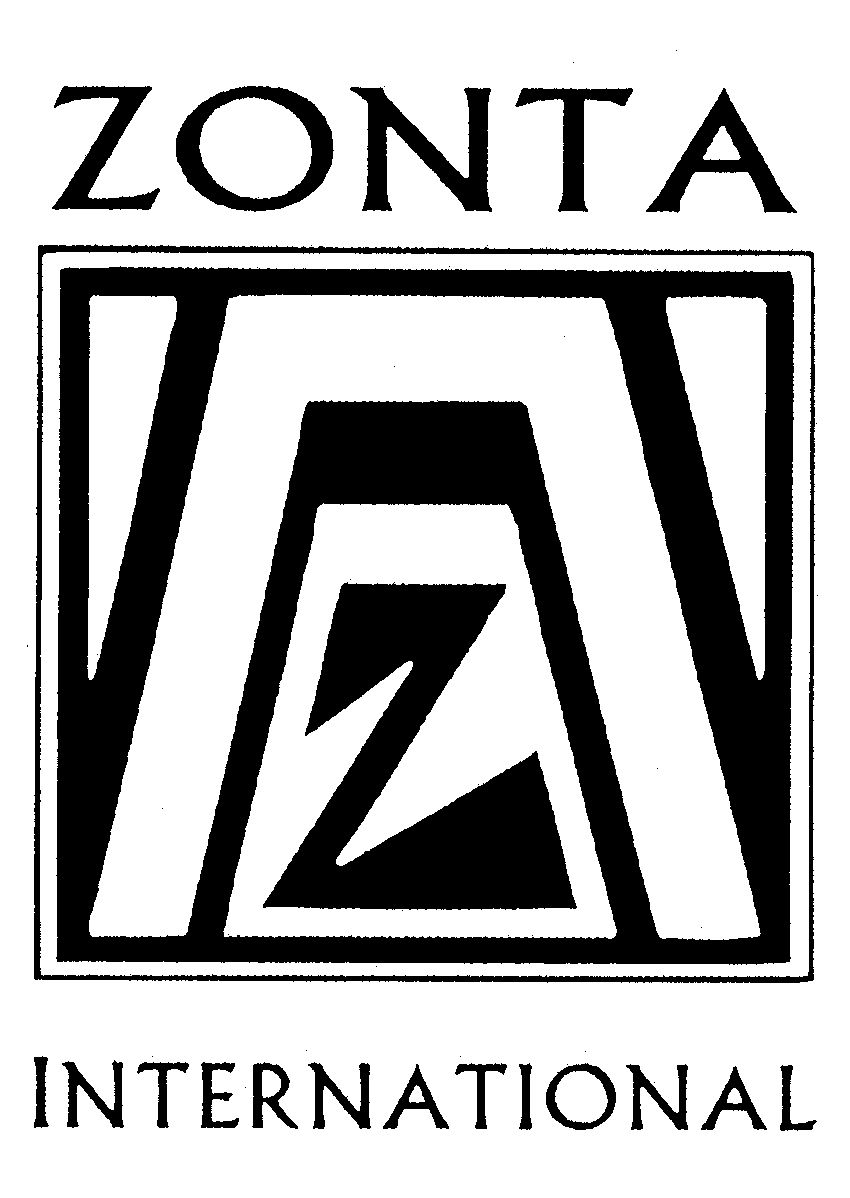 Zonta InternationalTransmittal Payment Form2018 – 2019Full Year (June 1, 2018 – May 31, 2019)Half Year (December 1, 2018 – May 31, 2019)Zonta Club of __________________________________________ Date____________District 9 Area ________ Club Number _________Name of Remitter _____________________________ Position/Title_______________Address: ______________________________________________________________E-Mail Address: ______________________________________________________________Telephone Number: ___________________________________________________________Membership Dues	Renewal				Number of Members	Member Full Year @ $40.00	___________		$___________	  	Member Half Year @ $20.00	___________		$___________	Young Prof. Full Year @ $20.00	___________		$___________	Young Prof. Half Year @ $10.00	___________		$___________	New 	Member Full Year @ $40.00	___________		$___________	Member Half Year @ $20.00	___________		$___________      	Young Prof. Full Year @ $20.00	___________		$___________	Young Prof. Half Year @ $10.00	___________		$___________	Total Number of Members	___________		$___________Other	Area Seminar Profit					$__________	Donation to ________________________________			$__________	Other _____________________________________			$__________	Total Payment					$__________Please Attach a Copy of the Zonta International “Member Report Form” when remitting duesReturn this form with your check.  Make check payable to "District 9 Treasurer" Mail check to:  Janis Cotton, District 9 Treasurer, 1360 W. Monache Ave., Porterville, CA 93257